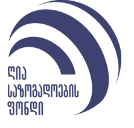 ევროინტეგრაციის პროგრამის კოორდინატორის თანამდებობაზეგამოცხადებული კონკურსის მონაწილის კითხვარიგთხოვთ, შეავსოთ ქვემოთმოყვანილი ცხრილი და თან დაურთოთ რეზიუმეს:სახელი, გვარი:კითხვები საკვალიფიკაციო მოთხოვნებიდანთქვენი პასუხიჩამოთვლილდან რომელ სფეროში გაქვთ მიღებული მაგისტრის წოდება:ევროპათმცოდნეობა;საერთაშორისო ურთიერთობები;ორივე.დონორ ორგანიზაციებთან ფინანსების მოძიების კუთხით  მუშაობის რამდენწლიანი გამოცდილება გაქვთ? საქართველოს ევროკავშირში ინტეგრაციის თემაზე მუშაობის რამდენწლიანი გამოცდილება გაქვთ?საქართველო-ევროკავშირის ურთიერთობების თემაზე კვლევების წარმოების რამდენწლიანი  გამოცდილება გაქვთ?   ევროკავშირის ინსტიტუტებსა და წევრ ქვეყნებში ადვოკატირების რამდენწლიანი  გამოცდილება გაქვთ?   ევროინტეგრაციის თემაზე მომუშავე რომელ სამოქალაქო საზოგადოების ორგანიზაციებთან გაქვთ თანამშრომლობის გამოცდილება?კონკურსში გამარჯვების შემთხვევაში, როდიდან შეძლებდით ჩვენთან მუშაობის დაწყებას?